OBJETIVOSConceder a Declaração de Tempo de Contribuição a servidor ocupante exclusivamente de cargo comissionado ou em regime de designação temporária, conforme interesse e solicitação, para fins de benefício junto ao Instituto Nacional do Seguro Social – INSS.ABRANGÊNCIAÓrgãos da administração direta, autárquica e fundacional do Poder Executivo Estadual.FUNDAMENTAÇÃO LEGALLei Estadual Complementar nº 46, de 31/01/1994, e suas alterações – Institui o Regime Jurídico Único dos servidores públicos civis da administração direta, das autarquias e das fundações públicas do Estado do Espírito Santo, de qualquer dos seus Poderes.DEFINIÇÕESDTC – Declaração de Tempo de Contribuição;Unidade de recursos humanos (RH) – Setor(es) centralizado(s)/ descentralizado(s) do órgão que exerce(m) o registro do tempo de contribuição;Siarhes – Sistema Integrado de Administração de Recursos Humanos do Espírito Santo;e-Docs – Sistema de Gestão de Documentos Arquivísticos Eletrônicos.UNIDADES FUNCIONAIS ENVOLVIDASSubgerência de Vantagens e Benefícios – Suveb/Seger (administração direta);Unidades de recursos humanos dos órgãos citados no item 2.1 (administração indireta).PROCEDIMENTOSDeclaração de Tempo de Contribuição – INSS (DTC – INSS)A concessão da DTC – INSS será realizada mediante interesse e solicitação do servidor.As unidades funcionais envolvidas no processo se diferenciam conforme classificação do órgão em administração direta e indireta.T01 - Acessar o Portal do Servidor – área restritaO servidor seleciona o serviço “Declaração de Tempo de Contribuição – INSS” no Portal do Servidor – área restrita: https://sistemas.es.gov.br/seger/eservidor/login.aspx.T02 - Anexar a documentação obrigatóriaO servidor anexa a documentação obrigatória conforme listagem disponível no Portal do Servidor.T03 - Preencher o detalhamento do serviçoT04 - Enviar o pedidoT05 - Extrair o relatório do SiarhesT06 – Capturar a DTC – INSS no e-DocsA Suveb/Seger (administração direta) ou a unidade de recursos humanos (administração indireta) acessa o e-Docs para capturar a DTC – INSS, conforme especificações descritas abaixo:Forma de Captura: Fazer Upload;Tipo de Documento: Documento Eletrônico; Tipo de assinatura: e-Docs;Nome do documento: DTC – INSS – número funcional – nome e último sobrenome do servidor;Qual a classe do documento? Conforme Plano de Classificação de Documentos (PCD) vigente.Quem vai assinar o documento? Chefia responsável e servidor(a) que emitiu a Declaração de Tempo de Contribuição – INSS;Nível de acesso: Limitar Acesso → Informação Pessoal.T07 – Encaminhar a DTC – INSSA Suveb/Seger (administração direta) ou a unidade de recursos humanos (administração indireta) encaminha a DTC – INSS para o servidor. T08 - Receber a DTC – INSSAdministração Direta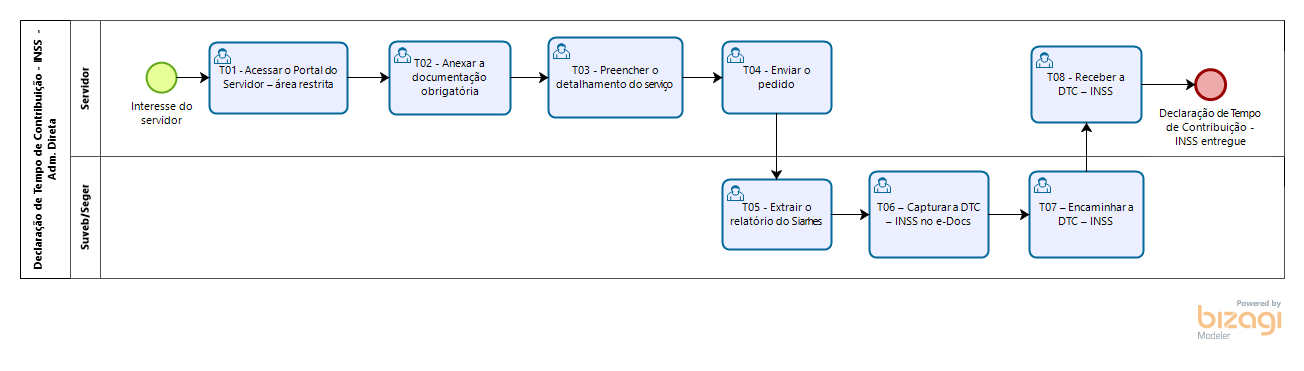 Administração Indireta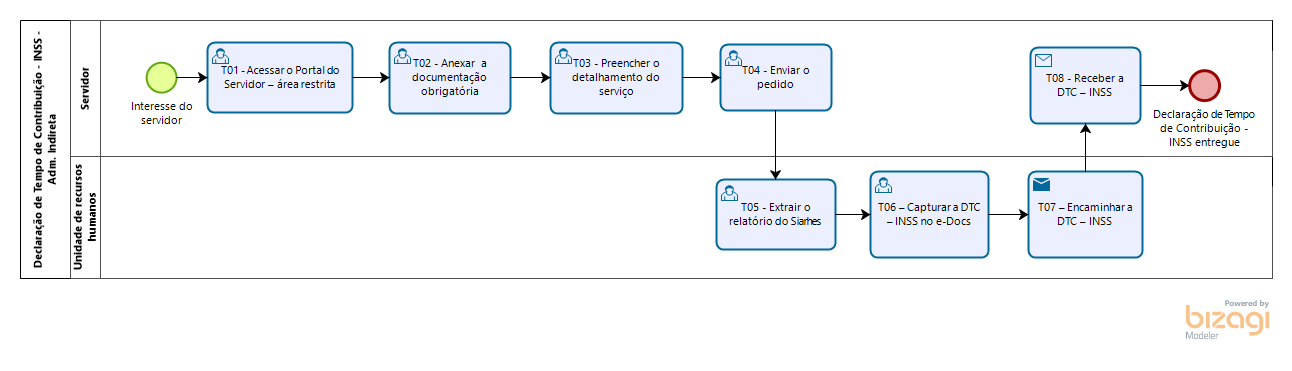 INFORMAÇÕES ADICIONAIS Os documentos deverão ser classificados conforme o Plano de Classificação de Documentos (PCD) e a Tabela de Temporalidade de Documentos (TTD) da administração pública estadual vigentes.ANEXOSNão aplicável.ASSINATURASNORMA DE PROCEDIMENTO – SRH Nº 041Tema:Declaração de Tempo de Contribuição – INSSDeclaração de Tempo de Contribuição – INSSDeclaração de Tempo de Contribuição – INSSEmitente:Secretaria de Estado de Gestão e Recursos Humanos – SegerSecretaria de Estado de Gestão e Recursos Humanos – SegerSecretaria de Estado de Gestão e Recursos Humanos – SegerSistema:Sistema de Administração de Recursos HumanosSistema de Administração de Recursos HumanosCódigo: SRHVersão:01Aprovação: Portaria n.º 31-R/2021Vigência: 30/03/2021EQUIPE DE ELABORAÇÃO – SRH Nº 041:EQUIPE DE ELABORAÇÃO – SRH Nº 041:Marli Breda Bazilio de SouzaGerente de Recursos HumanosAna Claudia Passos Santos SilvaAnalista do ExecutivoKatiane Nobre NascimentoSubgerente de Vantagens e BenefíciosElaborada em 23/03/2021.APROVAÇÃO:APROVAÇÃO:Charles Dias de Almeida Secretário de Estado de Gestão e Recursos Humanos – respondendo conforme Decreto 565-S, de 23/03/2021.Aprovada em 29/03/2021.